DEMANDE D’INSCRIPTION 
HABILITATION A DIRIGER DES RECHERCHES
A déposer 5 mois avant la soutenancePour tout renseignement : 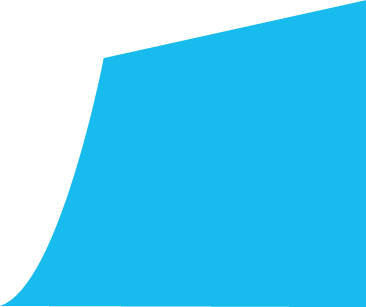 hdr@contact.univ-angers.frEcole doctorale de rattachement :  ED ALL		 ED BS		 ED DSP	 ED EDGE	 ED EGAAL ED ELICC		 ED MATHSTIC	 ED SML	 ED SPI	 ED STT	ED 3MLES CANDIDATS DOIVENT ÊTRE : Titulaire d'un diplôme de doctoratOU Titulaire d'un diplôme de docteur permettant l'exercice de la médecine, de l'odontologie, de la pharmacie, et de la médecine vétérinaire et d'un diplôme de DEA ou de masterOU Justifier d'un diplôme, de travaux, ou d'une expérience d'un niveau équivalent au doctorat.Cette dernière disposition est notamment applicable aux titulaires d'un doctorat de troisième cycle ou d'un diplôme de docteur-ingénieur complété par d'autres travaux ou une activité d'enseignement et de recherche à temps plein d'une durée minimale de cinq ans.Dans les disciplines juridiques, politiques, économiques et de gestion et par dérogation aux dispositions prévues à l'alinéa 1er ci-dessus, l'autorisation d'inscription peut être accordée, à titre exceptionnel, par le Président, sur proposition du directeur de thèse ou de travaux, aux candidats inscrits à la préparation du doctorat (article 3, dernier alinéa).RENSEIGNEMENTS :Nom :      Prénom :      Épouse :      Date de naissance :      /     /     Lieu de naissance :      Nationalité :      Adresse :       Profession :      Téléphone domicile :      /      /     /      /     Téléphone portable :      /      /      /      /       Téléphone travail :      /      /      /      /     Courriel obligatoire:      DATE PRÉVUE POUR LA SOUTENANCE :      LE DOSSIER COMPLET EST A TRANSMETTRE PAR MAIL :hdr@contact.univ-angers.frÀ remplir par le candidatConformément à l'article 3 de l'arrêté du , alinéa 3,NOM :      PRÉNOM :      sollicite auprès du Président de l'Université d'ANGERS, l'autorisation d'inscription, en vue d'obtenir une habilitation à diriger des recherches et déclare sur l'honneur ne pas avoir pris une inscription dans un autre établissement durant cette période.SPÉCIALITÉ SISE :      	SECTION CNU :     	TITRE DES TRAVAUX :      	RÉSUMÉ DES TRAVAUX : A ANGERS, le      /      /     
Signature du candidat :CURRICULUM VITAEtitres et travaux (publications, livres, congrès…)synthÈse des activitÉs scientifiques (3 à 5 pages)Description de l’expérience de l’encadrement et/ou l’animation d’une recherche RÉflexion sur la prospective précisant vos projets notamment en matière de recherche et de perspective de carriÈreAVIS ARGUMENTÉ DU DIRECTEUR DE RECHERCHE (Si le candidat en a un)Favorable 	 					 Défavorable 	NOM :       Prénom :      GrADE :      Le       /      /     Signature du directeur de recherche :Réservé à l’administrationéCOLE DOCTORALE
NOM DES RAPPORTEURS EXTERNES : 1°)						 Rapport reçu le …..			2°)						 Rapport reçu le…..			conseil academique restreint
NOM DU RAPPORTEUR INTERNE : 3°)						 Rapport reçu le …..	Réservé à l’administrationAVIS DU CONSEIL ACADÉMIQUEConformément à l'article 3, alinéa 4, le Conseil académique, réuni en formation restreinte aux personnalités habilitées à diriger des recherches,DANS SA SÉANCE DU :       /       /      Autorise 	   N'autorise pas**MOTIF DU REFUS : 
     Nom :      					Prénom :      à s'inscrire en vue de l'habilitation a diriger des recherches
Le        /      /     

Signature du Vice-président Recherche : AVIS DU PRÉSIDENTConformément à l'arrêté du 23 novembre 1988, article 3, alinéa 4, relatif à l'habilitation à diriger des recherches :Le Président de l’Université : Autorise 	   N'autorise pas*
*MOTIF DU REFUS : 
     
Nom :      					Prénom :      à s'inscrire en vue de l’Habilitation à Diriger des RecherchesPour l’année universitaire      Le      /       /     Signature du Président : 